           TOUR GAME  # 4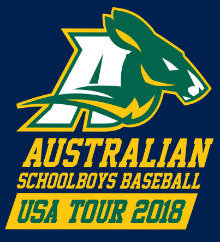            DATE: 16 September 	  VENUE: Battle Ground High School, Battle Ground, Washington State AUSTRALIAN SCHOOLBOYS  vs. SHOWTIME BASEBALLPitchersWe were over the border today in Washington State and scheduled to play a double header but it had rained there very heavily overnight. There was no way their ground was going to be ready for a one o’clock, so the decision was made to play a single nine innings game starting at 3.00.Ironically, as soon as we got out of our vans it began to bucket down but fortunately it passed quickly   and we started at the scheduled time.Gonzalez led off the game with a double to left centre and when Fierenzi walked, we had runners on first and second with none out. But our hitters disappointingly couldn’t bring them in and we failed to score. Torpey was on the mound today for his first start of the tour and he immediately was on song with a quick three up three down inning.They opened up the scoring in the 2nd on the back of two hit by pitched balls and a throwing error …. a very cheap run given away. We hit back straight away when Hosie got a lead off walk and Gonzalez hit a sharp single to move him over to third. Fierenzi’s sacrifice fly to centre scored him. Bidois thensingled and this time Dewick hit a deep sacrifice fly to bring home Gonzalez and we’d taken the lead 2 - 1. Torpey had a great third inning striking out all three hitters.We added another one in the 4th after Lee hit safely and Watson's single scored him to take us out a little further in front at 3 - 1. It stayed that way until the 6th when our bats exploded. Dewick, Evans and Tucker all walked, thenLee tripled to the centre field wall to bring them all in. Ellison doubled, Watson singled, Pelkonensacrifice flied, Gonzalez and Fierenzi walked, Bidois’ hard hit ball was errored and Evans singled. The result of all this was a nine spot which had absolutely broke the game open to make it a 12 - 1 score line. Showtime got their first hit in the 6th and he ended up scoring and so it was 12- 2 at the end of six. Torpey came out after having thrown a terrific game, giving up just the one hit and striking out seven in his six innings of work.Meyer came on to relieve in the 7th and a couple of strikeouts shut down the inning. We added two more in the 8th and five more in the 9th, while Meyer was putting away their hitters getting six strikeouts and giving up no hits in three innings.The final score was 19 - 2 which does seem a blowout but it had been  a pretty tight 3 - 1 game after five.  Torpey and Meyer had combined to do superb job on the mound, our hitting had been very solid, and a really pleasing aspect that we’d played up tempo all game, regardless of the score line.This has been our last game while we were based in Portland. Tomorrow we travel to Corvallis, playing Clarke College on the way. Then every other day until Friday, we play a different college in various parts of Oregon. Lots of travelling and it will be a challenging week of baseball. / Team123456789RHEVAustralia00210902519151HShowtime010001000213BatAustraliaPosAt PlateHitsRBIsWalksHPBSacsStolenBasesRunsScored1L. GonzalezCF620000122B. FierenziL. MacDonaldSS42111120001100013B. BidoisE. Stacy2B42112101000000124R. DewickC612101025L. EvansDH612111016W. TuckerLF3B500300017J. LeeA. SkeptonRF41203001000000218M. EllisonC. Rodwell3BLF41111000100000219M. WatsonN. Hosie1B322111000000000210L. MacDonaldR. Pelkonen2200010100010001Australia Innings PitchedKsHitsWalksHPBRunsEarned RunsA. Torpey6711122J. Meyer3602000